T.C.TOROS ÜNİVERSİTESİ(………………………………………………..Dekanlığı / Müdürlüğü v.s.)AKADEMİK/İDARİ PERSONEL İLİŞİK KESME FORMUO L U R    …/…./…(İlgili Birim Amiri)NOT: Onaylı İlişik Kesme Belgesi,  2 (iki) nüsha düzenlenecek, ayrılış yazısı ile birlikte Personel Dairesi Başkanlığı’na gönderilecektir.PERSONELİNAdı SoyadıPERSONELİNUnvanıPERSONELİNKadrosunun Bulunduğu BirimPERSONELİNGörev Yaptığı BirimPERSONELİNAyrılış TarihiİLİŞİĞİ KESEN BİRİMLERİLİŞİĞİ KESEN BİRİMLERİLİŞİĞİ KESEN BİRİMLERİLİŞİĞİ KESEN BİRİMLERİLİŞİĞİ KESEN BİRİMLERBİRİM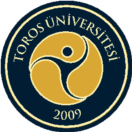 BİRİMBİRİMİLİŞİĞİ VARDIR/YOKTURİLİŞİĞİ KESEN PERSONEL/İMZASI İNSAN KAYNAKLARI DAİRE BAŞKANLIĞI(Personel Kimlik Kartı teslim edilecektir.)İNSAN KAYNAKLARI DAİRE BAŞKANLIĞI(Personel Kimlik Kartı teslim edilecektir.)İNSAN KAYNAKLARI DAİRE BAŞKANLIĞI(Personel Kimlik Kartı teslim edilecektir.)      VAR                       YOK Varsa Nedeni:İDARİ VE MALİ İŞLER DAİRESİ BAŞKANLIĞI-Mali İşler Müdürlüğü(Muhasebe Sorumlusu tarafından imzalanacaktır.)İDARİ VE MALİ İŞLER DAİRESİ BAŞKANLIĞI-Mali İşler Müdürlüğü(Muhasebe Sorumlusu tarafından imzalanacaktır.)İDARİ VE MALİ İŞLER DAİRESİ BAŞKANLIĞI-Mali İşler Müdürlüğü(Muhasebe Sorumlusu tarafından imzalanacaktır.)      VAR                       YOK Varsa Nedeni:BİLİMSEL ARAŞTIRMA PROJELERİ BİRİMİ (Akademik Personel İçin)BİLİMSEL ARAŞTIRMA PROJELERİ BİRİMİ (Akademik Personel İçin)BİLİMSEL ARAŞTIRMA PROJELERİ BİRİMİ (Akademik Personel İçin)      VAR                       YOK Varsa Nedeni:KÜTÜPHANE VE DOKÜMANTASYON DAİRESİ BAŞKANLIĞI KÜTÜPHANE VE DOKÜMANTASYON DAİRESİ BAŞKANLIĞI KÜTÜPHANE VE DOKÜMANTASYON DAİRESİ BAŞKANLIĞI       VAR                       YOK Varsa Nedeni:BİLGİ İŞLEM DAİRESİ BAŞKANLIĞI(Kurum E-mail Hesabı kapatılacaktır.)BİLGİ İŞLEM DAİRESİ BAŞKANLIĞI(Kurum E-mail Hesabı kapatılacaktır.)BİLGİ İŞLEM DAİRESİ BAŞKANLIĞI(Kurum E-mail Hesabı kapatılacaktır.)      VAR                       YOK Varsa Nedeni:İDARİ VE MALİ İŞLER DAİRESİ BAŞKANLIĞI-Taşınır Kayıt Yetkilisi-Ayniyat Saymanı(Demirbaş Malzeme teslim edilecektir.)İDARİ VE MALİ İŞLER DAİRESİ BAŞKANLIĞI-Taşınır Kayıt Yetkilisi-Ayniyat Saymanı(Demirbaş Malzeme teslim edilecektir.)İDARİ VE MALİ İŞLER DAİRESİ BAŞKANLIĞI-Taşınır Kayıt Yetkilisi-Ayniyat Saymanı(Demirbaş Malzeme teslim edilecektir.)      VAR                       YOK Varsa Nedeni: